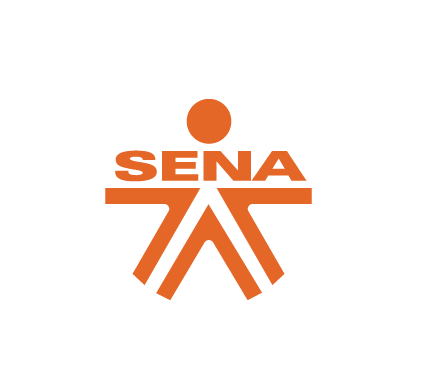 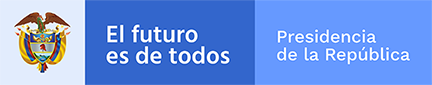 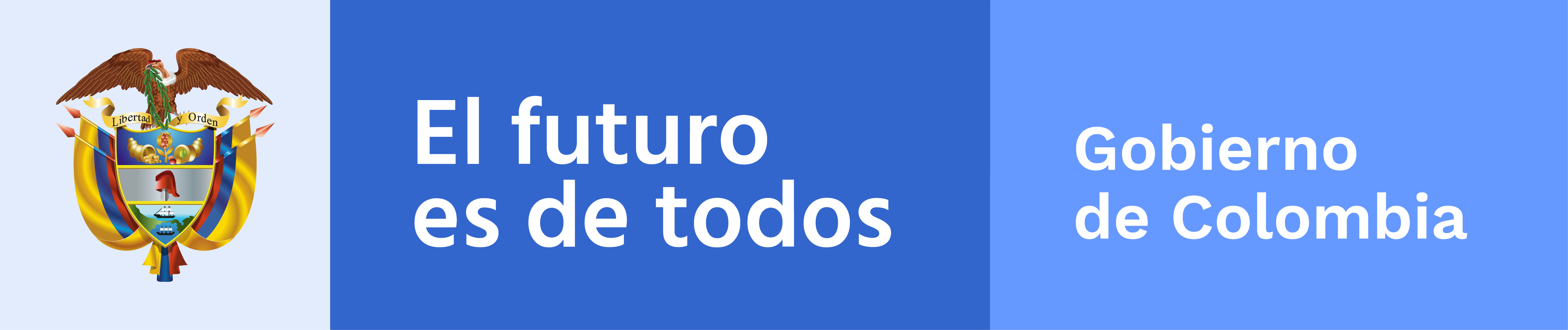 Acuerdo de Paz El Servicio Nacional de Aprendizaje  SENA desarrolla acciones que aportan a la construcción de paz en Colombia, en este Informe de Seguimiento encuentra aquellas que están directamente relacionadas con la implementación del Acuerdo de Paz, ejecutadas entre el 1 de enero hasta el 30 de noviembre de 2021, sobre los siguientes puntos del Acuerdo: ¿Qué se hizo en este periodo?El SENA en el marco de su competencia ha desarrollado las siguientes acciones para la implementación del Acuerdo Final:1. Acciones acordadas en el Plan Marco de Implementación Tras la firma del Acuerdo Final, y con el fin de garantizar la implementación de todo lo acordado, se diseñó el Plan Marco de Implementación - PMI, el cual integra el conjunto de propósitos, objetivos, metas, prioridades e indicadores acordados para dar cumplimiento al Acuerdo de Paz y cuya articulación se hace en el marco del documento CONPES 3932 de 2018. En esta sección se presenta  la información sobre las acciones que viene desarrollando  el SENA para contribuir como parte del Gobierno Nacional en el cumplimiento del Acuerdo Final, siendo  necesario precisar, que la entidad  no tiene compromisos asignados en el PMI, pero sus aportes son significativos  en dos puntos del Acuerdo de paz.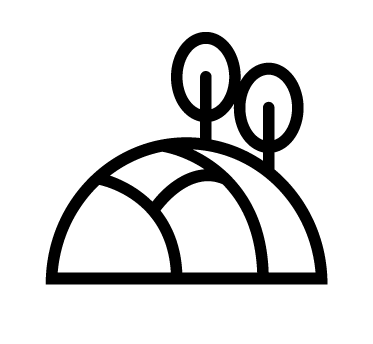 Punto 1 del AcuerdoHacia un nuevo campo colombiano  Reforma Rural IntegralPunto del Acuerdo 1.2. Programas de Desarrollo con Enfoque Territorial (PDET). Acción 1Para contribuir con la implementación del Acuerdo de Paz para la Terminación del Conflicto y la Construcción de una Paz Estable y Duradera, en el periodo enero a noviembre 2021 el SENA ejecutó en los 170 municipios priorizados como los más vulnerables y que cuentan con Programas de Desarrollo con Enfoque Territorial (PDET),  acciones de formación para el trabajo como una contribución para la superación de condiciones de pobreza y  vulnerabilidad de las comunidades más afectadas por el conflicto.La contribución del SENA consistió en brindar formación para el trabajo a las comunidades residentes en los municipios PDET, tanto en el casco urbano como en la zona rural.  Actividades que se desarrollaron:Punto del Acuerdo 1.3 Desarrollo social: salud, educación, vivienda, erradicación de la pobreza. Plan Especial de Educación Rural.Acción 1En contribución al Plan de educación rural, en el periodo enero a noviembre de 2021 el SENA  ha impartido  formación tecnológica y especializaciones tecnológicas en los municipios PDET.  Actividades que se desarrollaron:¿En qué territorios se desarrolló la acción?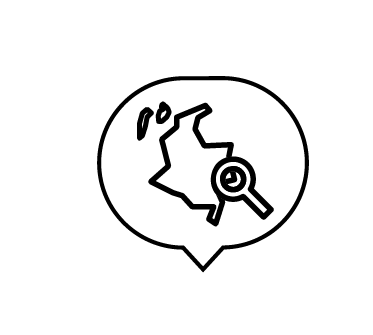 Las intervenciones de formación en educación superior del SENA correspondiente a los niveles de Tecnólogos y Especializaciones tecnológicas, se ejecutaron  en los siguientes municipios rurales, según clasificación del Departamento Nacional de Planeación (DNP)   contenida en el documento  MISIÓN PARA LA TRANSFORMACIÓN DEL CAMPO: Intermedios, Rurales y Rural  disperso:Punto del Acuerdo 1.3.3.1.  Estímulos a la producción agropecuaria y a la	 economía solidaria y cooperativa. Asistencia Técnica. Subsidios. Crédito. Generación de ingresos. Mercadeo. Formalización laboral.Acción 1.A través del Programa SENA Emprende Rural SER,  la entidad focalizó acciones de formación y emprendimiento en las zonas rurales de los municipios PDET.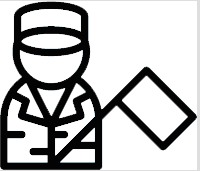 Punto 3 del AcuerdoFin del conflictoPunto del Acuerdo 3.2. Reincorporación de las FARC-EP a la vida civil - en lo económico, lo social y lo político -, de acuerdo con sus intereses.Acción 1.El SENA impartió formación para el trabajo en contribución al proceso de reincorporación de los miembros de las FARC – EP a la vida civil, en los Espacios Territoriales de Capacitación y Reincorporación y en otros territorios donde se ubicaron personas que hacen parte de este proceso. Esta formación generó competencias laborales que permitieron a los beneficiarios cualificarse para su vinculación a proyectos productivos.  Actividades que se desarrollaron:Acción 2. A continuación se presentan las acciones de inscripción, orientación ocupacional  y colocación en un empleo formal realizadas por la Agencia Pública de Empleo del SENA (APE), las cuales contribuyeron a mejorar las condiciones de empleabilidad de las personas en proceso de reincorporación.Actividades que se desarrollaron:Acción 3.A continuación se presentan las acciones realizadas por el Programa SENA Emprende Rural (SER) con personas en proceso de reincorporación. Actividades que se desarrollaron:Acción 4.A continuación se presentan las acciones realizadas por el SENA en certificación de competencias laborales con personas en proceso de reincorporación. Actividades que se desarrollaron:Cómo puede hacer control social 
y denunciar actos irregulares?Lo invitamos a hacer control social a las actuaciones de las entidades y la de los servidores públicos. A continuación, encontrará información útil para ejercer este derecho:.Punto 1.Hacia un Nuevo Campo Colombiano: Reforma Rural Integral.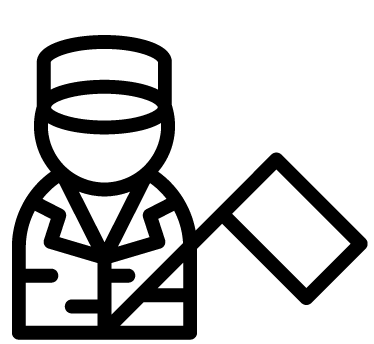 Punto 3.Fin del Conflicto.Compromiso 
que atiende:
“Los PDET serán el mecanismo de ejecución en las zonas priorizadas de los diferentes planes nacionales que se deriven del Acuerdo. El Gobierno Nacional destinará los recursos necesarios para garantizar el diseño y ejecución de los planes de acción para la transformación estructural, con el concurso de las entidades territoriales.”AÑOAÑONOMBRE DE ACTIVIDADES DESARROLLADAS2021Enero a noviembre2021Enero a noviembreSe planeó la oferta a partir de la identificación de necesidades de formación para el trabajo  en los  municipios PDET y se focalizaron acciones de formación en esos territorios. Durante el periodo  se atendieron solicitudes de formación para el trabajo provenientes de la comunidad, empresarios y/o entes territoriales.Se abrieron y ejecutaron  ofertas de formación titulada en los niveles de  Operarios, Auxiliares, Técnicos, Tecnólogos, Especializaciones tecnológicas y otra oferta permanente de formación complementaria o de cursos de corta duración.¿Cómo se hizo?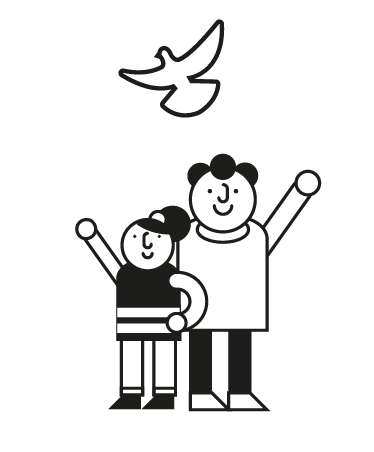 Mediante la oferta regular del SENA y a través de los centros de formación, se  focalizó la formación en los 170 municipios (PDET) priorizados por el Gobierno Nacional. ¿Cómo se hizo?Mediante la oferta regular del SENA y a través de los centros de formación, se  focalizó la formación en los 170 municipios (PDET) priorizados por el Gobierno Nacional. ¿Cómo se hizo?Mediante la oferta regular del SENA y a través de los centros de formación, se  focalizó la formación en los 170 municipios (PDET) priorizados por el Gobierno Nacional. ¿Quiénes se beneficiaron? 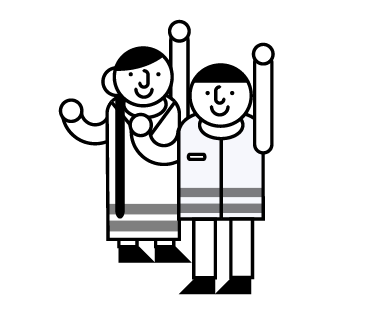 Las personas pertenecientes a las comunidades asentadas en los municipios PDET, dentro de las que se encontraron víctimas de la violencia, personas en proceso de reincorporación, y comunidades receptoras que incluyeron grupos poblacionales vulnerables a saber: mujeres, indígenas, Rom,  personas con discapacidad y NARP (negros, afros, raizales y palenqueros).En el periodo enero a noviembre de 2021 se registró la siguiente matrícula:        866.951  Total de cupos de formación para el trabajo, compuestos así:        715.659  Cupos de formación complementaria o cursos de corta duración          151.292  Cupos de formación titulada que comprende los niveles de: Operarios, Auxiliares,                     Técnicos, Tecnólogos, Especializaciones tecnológicas¿Quiénes se beneficiaron? Las personas pertenecientes a las comunidades asentadas en los municipios PDET, dentro de las que se encontraron víctimas de la violencia, personas en proceso de reincorporación, y comunidades receptoras que incluyeron grupos poblacionales vulnerables a saber: mujeres, indígenas, Rom,  personas con discapacidad y NARP (negros, afros, raizales y palenqueros).En el periodo enero a noviembre de 2021 se registró la siguiente matrícula:        866.951  Total de cupos de formación para el trabajo, compuestos así:        715.659  Cupos de formación complementaria o cursos de corta duración          151.292  Cupos de formación titulada que comprende los niveles de: Operarios, Auxiliares,                     Técnicos, Tecnólogos, Especializaciones tecnológicas¿Quiénes se beneficiaron? Las personas pertenecientes a las comunidades asentadas en los municipios PDET, dentro de las que se encontraron víctimas de la violencia, personas en proceso de reincorporación, y comunidades receptoras que incluyeron grupos poblacionales vulnerables a saber: mujeres, indígenas, Rom,  personas con discapacidad y NARP (negros, afros, raizales y palenqueros).En el periodo enero a noviembre de 2021 se registró la siguiente matrícula:        866.951  Total de cupos de formación para el trabajo, compuestos así:        715.659  Cupos de formación complementaria o cursos de corta duración          151.292  Cupos de formación titulada que comprende los niveles de: Operarios, Auxiliares,                     Técnicos, Tecnólogos, Especializaciones tecnológicas¿Quiénes participaron en esta acción y cómo se promovió el control social? 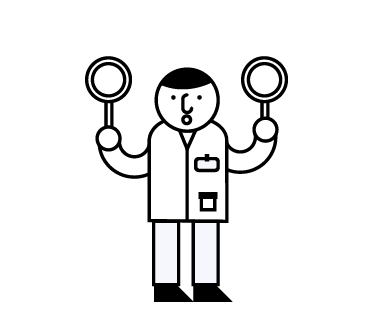 La mayor parte  de estas acciones se han desarrollado mediante la divulgación de la oferta  de formación, también mediante la concertación con las comunidades y actores de nivel territorial, líderes, cooperativas y población organizada, así como mediante alianzas con empresarios, acciones articuladas con entidades e instancias a nivel nacional como la Unidad de Atención a Víctimas, los gremios,  la Agencia de Renovación en Territorio ART, entre otros. Los invitamos a hacer control social a los contratos que se celebran por parte de las entidades públicas en el portal de Colombia Compra Eficiente www.colombiacompra.gov.co - Para efectos de consulta de los contratos celebrados con vigencia 2021, lo invitamos a visitarlos siguientes enlaces. Allí indique el nombre de la Entidad y el número de contrato en el espacio señalado “Buscar Proceso de Contratación” y luego seleccione “Buscar”.https://www.colombiacompra.gov.co/secop/busqueda-de-procesos-de-contratacion https://www.contratos.gov.co/consultas/inicioConsulta.do  A quién contacto para pedir información?Puede contactarse con Laura Belsey Buitrago al correo lbuitrago@sena.edu.co¿Quiénes participaron en esta acción y cómo se promovió el control social? La mayor parte  de estas acciones se han desarrollado mediante la divulgación de la oferta  de formación, también mediante la concertación con las comunidades y actores de nivel territorial, líderes, cooperativas y población organizada, así como mediante alianzas con empresarios, acciones articuladas con entidades e instancias a nivel nacional como la Unidad de Atención a Víctimas, los gremios,  la Agencia de Renovación en Territorio ART, entre otros. Los invitamos a hacer control social a los contratos que se celebran por parte de las entidades públicas en el portal de Colombia Compra Eficiente www.colombiacompra.gov.co - Para efectos de consulta de los contratos celebrados con vigencia 2021, lo invitamos a visitarlos siguientes enlaces. Allí indique el nombre de la Entidad y el número de contrato en el espacio señalado “Buscar Proceso de Contratación” y luego seleccione “Buscar”.https://www.colombiacompra.gov.co/secop/busqueda-de-procesos-de-contratacion https://www.contratos.gov.co/consultas/inicioConsulta.do  A quién contacto para pedir información?Puede contactarse con Laura Belsey Buitrago al correo lbuitrago@sena.edu.co¿Quiénes participaron en esta acción y cómo se promovió el control social? La mayor parte  de estas acciones se han desarrollado mediante la divulgación de la oferta  de formación, también mediante la concertación con las comunidades y actores de nivel territorial, líderes, cooperativas y población organizada, así como mediante alianzas con empresarios, acciones articuladas con entidades e instancias a nivel nacional como la Unidad de Atención a Víctimas, los gremios,  la Agencia de Renovación en Territorio ART, entre otros. Los invitamos a hacer control social a los contratos que se celebran por parte de las entidades públicas en el portal de Colombia Compra Eficiente www.colombiacompra.gov.co - Para efectos de consulta de los contratos celebrados con vigencia 2021, lo invitamos a visitarlos siguientes enlaces. Allí indique el nombre de la Entidad y el número de contrato en el espacio señalado “Buscar Proceso de Contratación” y luego seleccione “Buscar”.https://www.colombiacompra.gov.co/secop/busqueda-de-procesos-de-contratacion https://www.contratos.gov.co/consultas/inicioConsulta.do  A quién contacto para pedir información?Puede contactarse con Laura Belsey Buitrago al correo lbuitrago@sena.edu.co¿En qué territorios se desarrolló la acción?Las intervenciones de formación del SENA se ejecutaron en los 170 municipios PDET a saber: ¿En qué territorios se desarrolló la acción?Las intervenciones de formación del SENA se ejecutaron en los 170 municipios PDET a saber: ¿En qué territorios se desarrolló la acción?Las intervenciones de formación del SENA se ejecutaron en los 170 municipios PDET a saber: Compromiso 
que atiende:
"Incremento progresivo de los cupos técnicos, tecnológicos y universitarios en las zonas  rurales,…,”  AÑOAÑONOMBRE DE ACTIVIDADES DESARROLLADAS2021Enero a noviembre 2021Enero a noviembre Se planeó la oferta a partir de la identificación de necesidades de formación tecnológica y Especializaciones tecnológicas en los  municipios clasificados como: Intermedios,  Rurales y Rural disperso  por parte del DNP PDET y se focalizaron acciones de formación en esos territorios. Paralelamente, se atendieron solicitudes de formación tecnológica provenientes de la comunidad, empresarios y/o en estos entes territoriales.Se abrieron y ejecutaron  ofertas de formación titulada en los niveles de   Tecnólogos y Especializaciones tecnológicas.  .¿Cómo se hizo?Mediante la oferta regular del SENA, a través de los centros de formación, se  focalizó la formación tecnológica y la  de especializaciones tecnológicas, las cuales corresponden a educación superior, en los  municipios clasificados como: Intermedios,  Rurales y Rural disperso  por parte del DNP.¿Cómo se hizo?Mediante la oferta regular del SENA, a través de los centros de formación, se  focalizó la formación tecnológica y la  de especializaciones tecnológicas, las cuales corresponden a educación superior, en los  municipios clasificados como: Intermedios,  Rurales y Rural disperso  por parte del DNP.¿Cómo se hizo?Mediante la oferta regular del SENA, a través de los centros de formación, se  focalizó la formación tecnológica y la  de especializaciones tecnológicas, las cuales corresponden a educación superior, en los  municipios clasificados como: Intermedios,  Rurales y Rural disperso  por parte del DNP.¿Cómo se hizo?Mediante la oferta regular del SENA, a través de los centros de formación, se  focalizó la formación tecnológica y la  de especializaciones tecnológicas, las cuales corresponden a educación superior, en los  municipios clasificados como: Intermedios,  Rurales y Rural disperso  por parte del DNP.¿Quiénes se beneficiaron? Las personas pertenecientes a las comunidades asentadas en los municipios rurales (según clasificación del Departamento Nacional de Planeación                                contenida en el documento  MISIÓN PARA LA TRANSFORMACIÓN DEL                               CAMPO: Intermedios, Rurales y Rural  disperso) con quienes se registró la                               siguiente matrícula en el periodo  enero a  noviembre del 2021:                                  37.265   Cupos de Tecnólogos                                     174 Cupos de Especializaciones Tecnológicas¿Quiénes se beneficiaron? Las personas pertenecientes a las comunidades asentadas en los municipios rurales (según clasificación del Departamento Nacional de Planeación                                contenida en el documento  MISIÓN PARA LA TRANSFORMACIÓN DEL                               CAMPO: Intermedios, Rurales y Rural  disperso) con quienes se registró la                               siguiente matrícula en el periodo  enero a  noviembre del 2021:                                  37.265   Cupos de Tecnólogos                                     174 Cupos de Especializaciones Tecnológicas¿Quiénes se beneficiaron? Las personas pertenecientes a las comunidades asentadas en los municipios rurales (según clasificación del Departamento Nacional de Planeación                                contenida en el documento  MISIÓN PARA LA TRANSFORMACIÓN DEL                               CAMPO: Intermedios, Rurales y Rural  disperso) con quienes se registró la                               siguiente matrícula en el periodo  enero a  noviembre del 2021:                                  37.265   Cupos de Tecnólogos                                     174 Cupos de Especializaciones Tecnológicas¿Quiénes participaron en esta acción y cómo se promovió el control social? Estas acciones se desarrollaron a partir de divulgación de la oferta de formación y en otras ocasiones con la  concertación con las comunidades y actores de nivel territorial, líderes, cooperativas y población organizada, así como  a partir de alianzas con empresarios, articulación de acciones  con entidades e instancias a nivel nacional como la Unidad de Atención a Víctimas, los gremios,  la Agencia de Renovación en Territorio ART, entre otros. Lo invitamos a hacer control social a los contratos que se celebran por parte de las entidades públicas en el portal de Colombia Compra Eficiente www.colombiacompra.gov.co - Para efectos de consulta de los contratos celebrados con vigencia 2021, lo invitamos a visitarlos siguientes enlaces. Allí indique el nombre de la Entidad y el número de contrato en el espacio señalado “Buscar Proceso de Contratación” y luego seleccione “Buscar”.https://www.colombiacompra.gov.co/secop/busqueda-de-procesos-de-contratacion https://www.contratos.gov.co/consultas/inicioConsulta.do  A quién contacto para pedir información?Puede contactarse con Laura Belsey Buitrago al correo lbuitrago@sena.edu.co¿Quiénes participaron en esta acción y cómo se promovió el control social? Estas acciones se desarrollaron a partir de divulgación de la oferta de formación y en otras ocasiones con la  concertación con las comunidades y actores de nivel territorial, líderes, cooperativas y población organizada, así como  a partir de alianzas con empresarios, articulación de acciones  con entidades e instancias a nivel nacional como la Unidad de Atención a Víctimas, los gremios,  la Agencia de Renovación en Territorio ART, entre otros. Lo invitamos a hacer control social a los contratos que se celebran por parte de las entidades públicas en el portal de Colombia Compra Eficiente www.colombiacompra.gov.co - Para efectos de consulta de los contratos celebrados con vigencia 2021, lo invitamos a visitarlos siguientes enlaces. Allí indique el nombre de la Entidad y el número de contrato en el espacio señalado “Buscar Proceso de Contratación” y luego seleccione “Buscar”.https://www.colombiacompra.gov.co/secop/busqueda-de-procesos-de-contratacion https://www.contratos.gov.co/consultas/inicioConsulta.do  A quién contacto para pedir información?Puede contactarse con Laura Belsey Buitrago al correo lbuitrago@sena.edu.co¿Quiénes participaron en esta acción y cómo se promovió el control social? Estas acciones se desarrollaron a partir de divulgación de la oferta de formación y en otras ocasiones con la  concertación con las comunidades y actores de nivel territorial, líderes, cooperativas y población organizada, así como  a partir de alianzas con empresarios, articulación de acciones  con entidades e instancias a nivel nacional como la Unidad de Atención a Víctimas, los gremios,  la Agencia de Renovación en Territorio ART, entre otros. Lo invitamos a hacer control social a los contratos que se celebran por parte de las entidades públicas en el portal de Colombia Compra Eficiente www.colombiacompra.gov.co - Para efectos de consulta de los contratos celebrados con vigencia 2021, lo invitamos a visitarlos siguientes enlaces. Allí indique el nombre de la Entidad y el número de contrato en el espacio señalado “Buscar Proceso de Contratación” y luego seleccione “Buscar”.https://www.colombiacompra.gov.co/secop/busqueda-de-procesos-de-contratacion https://www.contratos.gov.co/consultas/inicioConsulta.do  A quién contacto para pedir información?Puede contactarse con Laura Belsey Buitrago al correo lbuitrago@sena.edu.coDEPARTAMENTOMUNICIPIOTECNÓLOGOESPECIA- LIZACIÓN TECNO- LÓGICAANTIOQUIASANTAFÉ DE ANTIOQUIA1.407ANTIOQUIACISNEROS221ANTIOQUIAEL BAGRE418ANTIOQUIAGUARNE57ANTIOQUIALA CEJA155ANTIOQUIALA PINTADA23ANTIOQUIAPUERTO BERRÍO3.120ANTIOQUIAPUERTO TRIUNFO27ANTIOQUIASAN PEDRO20ANTIOQUIASANTA ROSA DE OSOS168ATLÁNTICOCANDELARIA30BOLÍVARBARRANCO DE LOBA43BOLÍVAREL CARMEN DE BOLÍVAR91BOLÍVARMARÍA LA BAJA53BOLÍVARMOMPÓS186BOLÍVARSANTA ROSA SUR93BOYACÁCHIQUINQUIRÁ51BOYACÁPUERTO BOYACÁ317BOYACÁSOATA40CALDASLA DORADA1.012CAUCASANTANDER DE QUILICHAO1.079CESARAGUACHICA2.315CÓRDOBALORICA36CÓRDOBAMONTELIBANO172CÓRDOBASAN ANTERO40CUNDINAMARCAEL COLEGIO85CUNDINAMARCAPACHO258CUNDINAMARCAVILLETA3.40650HUILACAMPOALEGRE1.542HUILAGARZÓN1.642HUILALA PLATA1.720HUILAPITALITO2.832LA GUAJIRAFONSECA2.328METAGRANADA871METAPUERTO GAITÁN160NARIÑOBUESACO79NARIÑOCUMBITARA44NARIÑOLA LLANADA41NARIÑOLA UNIÓN49NARIÑOSAMANIEGO89NARIÑOSANDONA41NARIÑOTANGUA44QUINDÍOGENOVA19SANTANDEREL PLAYÓN232SANTANDERSOCORRO168SANTANDERVÉLEZ2.09638TOLIMACHAPARRAL41TOLIMAESPINAL2.746VALLE DEL CAUCAEL CERRITO50VALLE DEL CAUCAGINEBRA45VALLE DEL CAUCAROLDANILLO41VALLE DEL CAUCATORO41VALLE DEL CAUCATRUJILLO77ARAUCAARAUCA343ARAUCAARAUQUITA94ARAUCASARAVENA53ARAUCATAME87CASANAREAGUAZUL31PUTUMAYOMOCOA383SAN ANDRÉS Y PROVIDENCIASAN ANDRÉS ISLAS1.29986AMAZONASLETICIA595GUAINÍAPTO INÍRIDA538GUAVIARESAN JOSÉ DEL GUAVIARE1.543VAUPÉSMITÚ40VICHADAPUERTO CARREÑO298Compromiso 
que atiende:
“Estímulos a la economía solidaria y cooperativa: El fortalecimiento de las capacidades productivas y de las condiciones de acceso a los instrumentos de desarrollo rural (medios de producción, asistencia técnica, formación y capacitación, crédito y comercialización, entre otros)”.¿Cómo lo hemos hecho?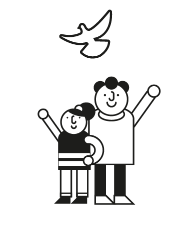 A través del programa SENA Emprende Rural (SER) que ejecutó acciones de formación con el propósito de promover la generación de ingresos y la empleabilidad para la población rural, a partir del desarrollo de sus capacidades y competencias, así como el acompañamiento y fortalecimiento de          de las iniciativas productivas  rurales orientadas al autoconsumo y los  negocios rurales.  SENA Emprende Rural llegó a la comunidad, corregimiento o vereda mediante actividades de formación grupales sencillas, y con elementos prácticos para desarrollar y fortalecer competencias técnicas y empresariales necesarias para la empleabilidad y/o para materializar ideas de negocio, hacerlas crecer, para que cada individuo sea dueño de su propia empresa, a través de dos rutas de atención que se encuentran enmarcadas en los principios de economía familiar impactando positivamente su municipio:  Emprendimiento Rural: Generación de emprendimientos con enfoque en Autoconsumo y Negocios Rurales.Empleabilidad en Ocupaciones Rurales: Formación para la especialización en competencias técnicas operativas en actividades del sector rural.El modelo de emprendimiento rural está representado en el siguiente diagrama: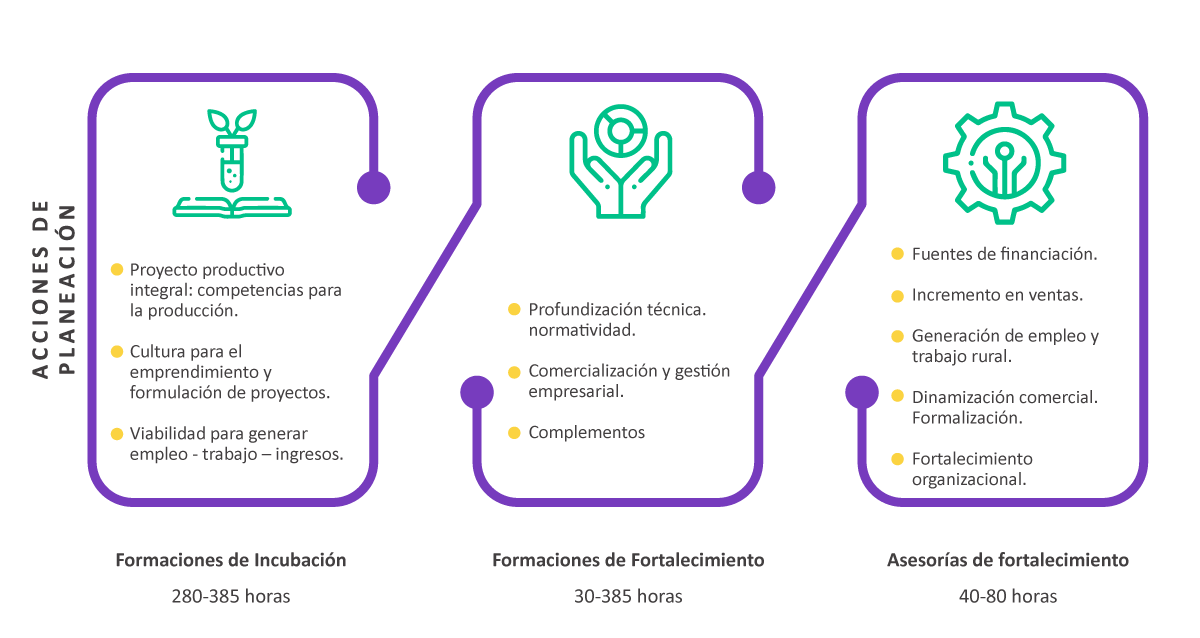 SENA Emprende Rural – (SER) hace presencia en los 32 departamentos a través de 65 Centros de Formación con enfoque agropecuario y agroindustrial, con una cobertura de más del 96% del territorio nacional, brindando formación a personas del sector rural y adaptando metodologías con enfoque diferencial.Población objetivo:Jóvenes rurales entre 15 y 28 años Población rural vulnerable, sin límite de edadPequeños y medianos productores agropecuariosOferta educativa: SENA Emprende Rural ejecuta entre 40 y 380 horas de formación complementaria especial para la empleabilidad y la generación de iniciativas productivas bajo la estrategia de aprender haciendo, en los sectores agrícola, pecuario, agroindustrial, forestal, turismo, ambiental y servicios asociados, entre otros.¿Quiénes se han beneficiado?  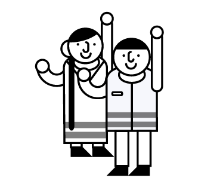 En concordancia con el  Decreto 893 de 2017 mediante el cual se crean los Programas de Desarrollo con Enfoque Territorial (PDET), y se priorizan 170 municipios, la atención del Programa SENA Emprende  Rural ha focalizado acciones en estos municipio y presenta los siguientes resultados: En el periodo enero a  noviembre de 2021 se ejecutaron  53.837  cupos de formación.¿Quiénes han participado  en esta acción y cómo hemos promovimos el control social?  Uno de los factores fundamentales del programa SENA Emprende Rural (SER) es  la etapa de planeación de las acciones de formación que se realizarán en la vigencia siguiente; en esta etapa, se  busca generar sinergias  a nivel interinstitucional para mejorar la atención, la sostenibilidad y la competitividad de las iniciativas productivas  creadas a través de las acciones de formación. Adicionalmente,  se busca fortalecer las alianzas público privadas para promover la inserción social y productiva de la población. Esta articulación se desarrolla con actores del nivel nacional como: Ministerio de Agricultura y Desarrollo Rural, Prosperidad Social, Instituto de Bienestar Familiar (ICBF), Agencia de Reincorporación y Normalización (ARN), Ministerio de Minas y Energía, entre otros y del nivel local, a saber: gobernaciones, alcaldías, juntas de acción comunal, secretarías de agricultura, Unidades Municipales de Asistencia Técnica (UMATAS), y Organizaciones No Gubernamentales (ONG´s), empresas con áreas de responsabilidad social, organizaciones comunitarias, asociaciones de productores, cooperativas, organizaciones de segundo nivel, comunidad rural,  entre otras.¿En qué territorios hemos desarrollado la acción?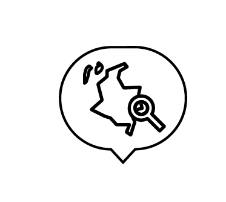 La atención del Programa SENA Emprende Rural (SER) en el periodo enero a noviembre del 2021  se realizó en los en los municipios priorizados PDET: NOMBRE DEPTO  NOMBRE  MUNICIPIO  CUPOS  SER ANTIOQUIAAMALFI                 458 ANTIOQUIAANORI                 195 ANTIOQUIAAPARTADÓ             1.026 ANTIOQUIABRICEÑO                 321 ANTIOQUIACÁCERES                 545 ANTIOQUIACAREPA                 393 ANTIOQUIACAUCASIA                 485 ANTIOQUIACHIGORODO                 667 ANTIOQUIADABEIBA                 449 ANTIOQUIAEL BAGRE                 385 ANTIOQUIAITUANGO                 539 ANTIOQUIAMUTATÁ                 402 ANTIOQUIANECOCLI                 515 ANTIOQUIANECHI                 251 ANTIOQUIAREMEDIOS                 324 ANTIOQUIASAN PEDRO DE URABÁ                 754 ANTIOQUIASEGOVIA                 254 ANTIOQUIATARAZA                 324 ANTIOQUIATURBO             1.597 ANTIOQUIAVALDIVIA                 364 ANTIOQUIAYONDÓ                 108 ANTIOQUIAZARAGOZA                 189 BOLÍVARARENAL                 239 BOLÍVARCANTAGALLO                 445 BOLÍVARCÓRDOBA                 301 BOLÍVAREL CARMEN DE BOLÍVAR                 526 BOLÍVAREL GUAMO                 144 BOLÍVARMARÍA LA BAJA                 682 BOLÍVARMORALES                 221 BOLÍVARSAN JACINTO                 622 BOLÍVARSAN JUAN NEPOMUCENO                 418 BOLÍVARSAN PABLO                 552 BOLÍVARSANTA ROSA SUR                 830 BOLÍVARSIMITÍ                 510 BOLÍVARZAMBRANO                 256 CAQUETÁFLORENCIA                 151 CAQUETÁALBANIA                   31 CAQUETÁBELEN DE LOS ANDAQUIES                 155 CAQUETÁCARTAGENA DE CHAIRÁ                 178 CAQUETÁCURILLO                   95 CAQUETÁEL DONCELLO                 213 CAQUETÁEL PAUJIL                   93 CAQUETÁLA MONTAÑITA                 365 CAQUETÁMILÁN                 199 CAQUETÁPUERTO RICO                 125 CAQUETÁSAN JOSÉ FRAGUA                 218 CAQUETÁSAN VICENTE DEL CAGUÁN                 481 CAQUETÁSOLANO                   62 CAQUETÁSOLITA                   59 CAQUETÁVALPARAISO                   31 CAUCAARGELIA                   62 CAUCABALBOA                 544 CAUCABUENOS AIRES                 343 CAUCACAJIBIO                 555 CAUCACALDONO                 399 CAUCACALOTO                 355 CAUCACORINTO                 270 CAUCAEL TAMBO             1.575 CAUCAGUAPI                 430 CAUCAJAMBALO                 136 CAUCALÓPEZ DE MICAY                 100 CAUCAMERCADERES                   43 CAUCAMIRANDA                 270 CAUCAMORALES                 320 CAUCAPATIA (EL BORDO)                 343 CAUCAPIENDAMÓ                 465 CAUCASANTANDER DE QUILICHAO                 641 CAUCASUÁREZ                   30 CAUCATIMBIQUI                 123 CAUCATORIBIO                 362 CESARVALLEDUPAR                 472 CESARAGUSTÍN CODAZZI                 393 CESARBECERRIL                 225 CESARLA JAGUA IBIRICO                 475 CESARMANAURE BALCÓN DEL CESAR                 162 CESARPUEBLO BELLO                 494 CESARLA PAZ                 362 CESARSAN DIEGO                 452 CÓRDOBAMONTELIBANO                 694 CÓRDOBAPUERTO LIBERTADOR                 731 CÓRDOBASAN JOSÉ DE URÉ                 409 CÓRDOBATIERRALTA (ALTO SINÚ)                 776 CÓRDOBAVALENCIA                 580 CHOCÓACANDÍ                   50 CHOCÓBOJAYA (BELLAVISTA)                 102 CHOCÓCARMEN DEL DARIEN                 115 CHOCÓCONDOTO                 111 CHOCÓLITORAL DEL SAN JUAN                   23 CHOCÓISTMINA                 152 CHOCÓMEDIO SAN JUAN                 112 CHOCÓNOVITA                   62 CHOCÓRIOSUCIO                 107 CHOCÓSIPI                   35 CHOCÓUNGUIA                   73 HUILAALGECIRAS                 250 LA GUAJIRADIBULLA                 198 LA GUAJIRAFONSECA                 580 LA GUAJIRASAN JUAN DEL CESAR                 299 MAGDALENASANTA MARTA                 982 MAGDALENAARACATACA                 218 MAGDALENACIÉNAGA                 232 MAGDALENAFUNDACIÓN                 367 METAMAPIRIPÁN                 158 METAMESETAS                 282 METALA MACARENA                 107 METALA URIBE                   99 METAPUERTO CONCORDIA                 239 METAPUERTO LLERAS                   98 METAPUERTO RICO                   99 METAVISTA HERMOSA                 334 NARIÑOBARBACOAS                 249 NARIÑOCUMBITARA                 123 NARIÑOEL CHARCO                 102 NARIÑOEL ROSARIO                 257 NARIÑOLA TOLA                 106 NARIÑOLEIVA                   80 NARIÑOLOS ANDES (SOTOMAYOR)                 261 NARIÑOMAGUI- PAYAN (JULIO PLAZA)                   31 NARIÑOMOSQUERA                   78 NARIÑOOLAYA HERRERA                   91 NARIÑOFRANCISCO PIZARRO                 173 NARIÑOPOLICARPA                 366 NARIÑORICAURTE                 228 NARIÑOROBERTO PAYÁN                   64 NARIÑOSANTA BÁRBARA                   32 NARIÑOSAN ANDRÉS DE TUMACO             1.364 NORTE DE SANTANDERCONVENCIÓN                 210 NORTE DE SANTANDEREL CARMEN                   79 NORTE DE SANTANDEREL TARRA                 192 NORTE DE SANTANDERHACARI                 106 NORTE DE SANTANDERSAN CALIXTO                 113 NORTE DE SANTANDERSARDINATA                 126 NORTE DE SANTANDERTEORAMA                 192 NORTE DE SANTANDERTIBU                 376 SUCRECOLOSO                 221 SUCRECHALÁN                   52 SUCRELOS PALMITOS                 378 SUCREMORROA                 175 SUCREOVEJAS                 170 SUCREPALMITO                 283 SUCRESAN ONOFRE                 146 SUCRETOLUVIEJO                 284 TOLIMAATACO                 312 TOLIMACHAPARRAL                 513 TOLIMAPLANADAS                 341 TOLIMARIOBLANCO                 259 VALLE DEL CAUCABUENAVENTURA             1.551 VALLE DEL CAUCAFLORIDA                 695 VALLE DEL CAUCAPRADERA                 388 ARAUCAARAUQUITA                 482 ARAUCAFORTUL                 143 ARAUCASARAVENA                 282 ARAUCATAME                 534 PUTUMAYOMOCOA                 421 PUTUMAYOORITO                 308 PUTUMAYOPUERTO ASÍS                 309 PUTUMAYOPUERTO CAICEDO                 252 PUTUMAYOPUERTO GUZMÁN                 138 PUTUMAYOPUERTO LEGUIZAMO                   81 PUTUMAYOSAN MIGUEL                   75 PUTUMAYOVALLE GUAMUEZ                 321 PUTUMAYOVILLAGARZÓN (VILLA AMAZÓNICA)                 195 GUAVIARESAN JOSÉ DEL GUAVIARE                 996 GUAVIARECALAMAR                 348 GUAVIAREEL RETORNO                 260 GUAVIAREMIRAFLORES                 103 Compromiso 
que atiende:
“3.2.2.6 Identificación de necesidades del proceso de reincorporación económica y social b. Identificación de programas y proyectos productivos sostenibles. Con base en los resultados arrojados por el censo, se identificarán los posibles programas y proyectos productivos para vincular el mayor número posible de hombres y mujeres hoy pertenecientes a las FARC-EP. ”AÑONOMBRE DE ACTIVIDADES DESARROLLADAS2021Enero a noviembreEN 2020 se coordinaron acciones con la Agencia de Reincorporación  y Normalización  (ARN) para la planeación de acciones de articulación interinstitucional para 2021.  Periódicamente la ARN presentó al SENA los requerimientos en materia de formación para el trabajo para las personas en proceso de reincorporación.El SENA atendió en territorio los requerimientos de formación de esta población de acuerdo con sus capacidades.Mensualmente se realizó seguimiento a las acciones realizadas y se elaboró un informe con el reporte de los avances.¿Cómo se hizo?A través del desarrollo del Convenio Marco Interadministrativo No. 020 del 2018  SENA  -Agencia para la Reincorporación y la Normalización ARN -antes Agencia Colombiana para la Reintegración ACR-,  creado para aunar esfuerzos técnicos, físicos y administrativos para la atención de la población misional de la ARN (personas en proceso de reintegración; población reincorporada, sus familias y las comunidades receptoras), con el fin de facilitar su inclusión productiva sostenible.Este Convenio Marco tiene cinco líneas estratégicas: (i) Acceso a programas de formación; (ii) Generación o fortalecimiento de Unidades Productivas; (iii) Generación de Empleo; (iv) Evaluación y certificación de Competencias Laborales; y (v) Fortalecimiento Institucional.Acceso a programas de formación: se realizaron jornadas para la promoción de la oferta institucional, incluyendo las diferentes estrategias y programas de formación (virtual, presencial, cadena de formación, convenios de ampliación de cobertura, etc.), requisitos y normatividad, ruta de acceso preferente para poblaciones ARN, proyectos SENA Emprende Rural.  De igual forma se ha fortalecido el acceso directo de la población a los centros de formación encargados de articular la oferta misional de la entidad, generando así  las respectivas sinergias con ARN, agencias de cooperación y demás actores vinculados a la reincorporación.En la Línea Estratégica de Generación o fortalecimiento de Unidades Productivas, el SENA  focalizó acciones a través del Programa SENA Emprende Rural SER, de acuerdo con la metodología descrita anteriormente.  En la Línea Estratégica de Generación de Empleo, la Agencia Pública de Empleo definió en conjunto con la ARN, una atención diferencial para cada una de las poblaciones, desarrollando las siguientes acciones:  Con la Población reincorporada de las FARC: (i) Diagnóstico de las necesidades de la población, (ARN); (ii) Conformación de grupos de la población, (ARN); (iii) Orientación en Habilidades para la Vida, (SENA); (iv) Orientación en Competencias Blandas, (SENA).Con las personas en proceso de reintegración: (i) Diagnóstico de las necesidades de la población, (ARN); (ii) Orientación Ocupacional individual y grupal, (SENA); (iii) Promoción de la Responsabilidad Social Empresarial (ARN y SENA); (iv) Análisis de perfiles Ocupacionales e Intermediación Laboral, (SENA).Con las comunidades receptoras: (i) Diagnóstico de las necesidades de la población, (ARN); (ii) Orientación Ocupacional individual y grupal, (SENA); (iii) Promoción de la Responsabilidad Social Empresarial ARN y SENA; (iv) Análisis de perfiles Ocupacionales e Intermediación Laboral, SENA.Evaluación y certificación de Competencias Laborales: el SENA a través del proceso Evaluación y Certificación de Competencias Laborales ha dado atención a personas en proceso de  reincorporación. ¿Cómo se hizo?A través del desarrollo del Convenio Marco Interadministrativo No. 020 del 2018  SENA  -Agencia para la Reincorporación y la Normalización ARN -antes Agencia Colombiana para la Reintegración ACR-,  creado para aunar esfuerzos técnicos, físicos y administrativos para la atención de la población misional de la ARN (personas en proceso de reintegración; población reincorporada, sus familias y las comunidades receptoras), con el fin de facilitar su inclusión productiva sostenible.Este Convenio Marco tiene cinco líneas estratégicas: (i) Acceso a programas de formación; (ii) Generación o fortalecimiento de Unidades Productivas; (iii) Generación de Empleo; (iv) Evaluación y certificación de Competencias Laborales; y (v) Fortalecimiento Institucional.Acceso a programas de formación: se realizaron jornadas para la promoción de la oferta institucional, incluyendo las diferentes estrategias y programas de formación (virtual, presencial, cadena de formación, convenios de ampliación de cobertura, etc.), requisitos y normatividad, ruta de acceso preferente para poblaciones ARN, proyectos SENA Emprende Rural.  De igual forma se ha fortalecido el acceso directo de la población a los centros de formación encargados de articular la oferta misional de la entidad, generando así  las respectivas sinergias con ARN, agencias de cooperación y demás actores vinculados a la reincorporación.En la Línea Estratégica de Generación o fortalecimiento de Unidades Productivas, el SENA  focalizó acciones a través del Programa SENA Emprende Rural SER, de acuerdo con la metodología descrita anteriormente.  En la Línea Estratégica de Generación de Empleo, la Agencia Pública de Empleo definió en conjunto con la ARN, una atención diferencial para cada una de las poblaciones, desarrollando las siguientes acciones:  Con la Población reincorporada de las FARC: (i) Diagnóstico de las necesidades de la población, (ARN); (ii) Conformación de grupos de la población, (ARN); (iii) Orientación en Habilidades para la Vida, (SENA); (iv) Orientación en Competencias Blandas, (SENA).Con las personas en proceso de reintegración: (i) Diagnóstico de las necesidades de la población, (ARN); (ii) Orientación Ocupacional individual y grupal, (SENA); (iii) Promoción de la Responsabilidad Social Empresarial (ARN y SENA); (iv) Análisis de perfiles Ocupacionales e Intermediación Laboral, (SENA).Con las comunidades receptoras: (i) Diagnóstico de las necesidades de la población, (ARN); (ii) Orientación Ocupacional individual y grupal, (SENA); (iii) Promoción de la Responsabilidad Social Empresarial ARN y SENA; (iv) Análisis de perfiles Ocupacionales e Intermediación Laboral, SENA.Evaluación y certificación de Competencias Laborales: el SENA a través del proceso Evaluación y Certificación de Competencias Laborales ha dado atención a personas en proceso de  reincorporación. ¿Quiénes se beneficiaron? Las personas que pertenecían a las FARC-EP, que están en proceso de reincorporación y que requirieron al SENA o a la ARN formación para el trabajo, ya sea que estuvieran ubicadas en los antiguos Espacios Territoriales de Capacitación y Reincorporación (ETCR) o en cualquier otra parte de territorio nacional.Los resultados obtenidos fueron:899 cupos de formación titulada que comprende: Operarios, Auxiliares, Técnicos, Tecnólogos.3.985   cupos de formación complementaria o cursos de corta duración.¿Quiénes participaron en esta acción y cómo se promovió el control social? La mayor parte de estas intervenciones se articularon con la Agencia para la Reincorporación y la Normalización ARN.Lo invitamos a hacer control social a los contratos que se celebran por parte de las entidades públicas en el portal de Colombia Compra Eficiente www.colombiacompra.gov.co - Para efectos de consulta de los contratos celebrados con vigencia 2021, lo invitamos a visitarlos siguientes enlaces. Allí indique el nombre de la Entidad y el número de contrato en el espacio señalado “Buscar Proceso de Contratación” y luego seleccione “Buscar”.https://www.colombiacompra.gov.co/secop/busqueda-de-procesos-de-contratacion https://www.contratos.gov.co/consultas/inicioConsulta.do  A quién contacto para pedir información?Puede contactarse con Laura Belsey Buitrago al correo lbuitrago@sena.edu.coAÑONOMBRE DE ACTIVIDADES DESARROLLADAS2021Enero a noviembre1. Se  coordinaron acciones con la Agencia de Reincorporación  y Normalización  (ARN) .2. La ARN presentó al SENA los requerimientos de las personas en proceso de reincorporación en los servicios  que ofrece la Agencia Pública de empleo del SENA APE en temas de intermediación laboral: inscripción en la APE, orientación ocupacional y colocación en un empleo.3. El SENA, de acuerdo con sus capacidades, atendió en territorio los requerimientos de  inscripción, orientación ocupacional  y colocación en un empleo formal.3. Mensualmente se realizó seguimiento a las acciones realizadas y se elaboró un informe con el reporte de los avances.¿Cómo se hizo?A través del desarrollo del Convenio Marco Interadministrativo No. 020 del 2018  SENA  -Agencia para la Reincorporación y la Normalización ARN -antes Agencia Colombiana para la Reintegración ACR-,  creado para aunar esfuerzos técnicos, físicos y administrativos para la atención de la población misional de la ARN (personas en proceso de reintegración; población reincorporada, sus familias y las comunidades receptoras), con el fin de facilitar su inclusión productiva sostenible.Este Convenio Marco tiene cinco líneas estratégicas: (i) Acceso a programas de formación; (ii) Generación o fortalecimiento de Unidades Productivas; (iii) Generación de Empleo; (iv) Evaluación y certificación de Competencias Laborales; y (v) Fortalecimiento Institucional. En forma complementaria, a partir de la demanda social en diferentes partes del país, la APE brindó sus servicios a las personas en proceso de reincorporación a nivel nacional.  Las intervenciones que ejecutó la APE con la población en proceso de reincorporación fueron los siguientes: Intermediación Laboral: es el servicio que permite el contacto organizado entre el buscador de empleo y la empresa que busca talento humano y que cuenta con vacantes disponibles.  Se realiza la inscripción en el aplicativo, la orientación, postulación y el seguimiento en el proceso de selección a partir de la retroalimentación realizada por el empresario.Orientación ocupacional: corresponde a las acciones en las que se brindan herramientas y  de desarrollan habilidades que facilitan la búsqueda activa de empleo y la participación exitosa en un proceso de selección.  La APE SENA, cuenta con una caja de herramientas para la implementación de estas acciones, para lo cual se realiza talleres de orientación ocupacional en temáticas como:Taller de competencias Blandas. Objetivo: Sensibilizar a los participantes en la identificación de las competencias blandas con el fin de generar acciones que les permita mejorar su desempeño personal, laboral y profesional. Taller Proyecto de Vida. Objeto: Sensibilizar a los participantes en la identificación de ¿qué es un proyecto de vida? Siendo el proceso mediante el cual determinamos que queremos hacer, proyectamos nuestro futuro y las metas que queremos alcanzar, Identificamos los pasos a seguir, también es el conjunto de posibilidades que dan la pauta a abrir nuevos caminos, alternativas y situaciones que con lleva al crecimiento personal.Taller Mercado Laboral e Intereses y Habilidades Ocupacionales. Objetivo: Brindar herramientas a los usuarios que le permitan conocer el Mercado Laboral, la dinámica ocupacional y Regional e identificar sus intereses y habilidades ocupacionales para determinar la labor en la que pueda sentirse más cómodo y con mayor fortaleza al momento de hacer una elección. Suministrar información acerca de las demandas del mercado laboral colombiano.Taller Preparación a la Vida Laboral (hoja de vida, entrevista, rol e imagen). Objetivo: Suministrar herramientas a los usuarios y que les permitan aumentar las posibilidades de vinculación laboral y permanecía en las empresas. Taller Pruebas de Selección. Objetivo: Proporcionar al usuario herramientas y conocimientos que le permitan familiarizarse con los diferentes tipos de pruebas, para mejorar el desempeño en los procesos de selección en los cuales participe.¿Cómo se hizo?A través del desarrollo del Convenio Marco Interadministrativo No. 020 del 2018  SENA  -Agencia para la Reincorporación y la Normalización ARN -antes Agencia Colombiana para la Reintegración ACR-,  creado para aunar esfuerzos técnicos, físicos y administrativos para la atención de la población misional de la ARN (personas en proceso de reintegración; población reincorporada, sus familias y las comunidades receptoras), con el fin de facilitar su inclusión productiva sostenible.Este Convenio Marco tiene cinco líneas estratégicas: (i) Acceso a programas de formación; (ii) Generación o fortalecimiento de Unidades Productivas; (iii) Generación de Empleo; (iv) Evaluación y certificación de Competencias Laborales; y (v) Fortalecimiento Institucional. En forma complementaria, a partir de la demanda social en diferentes partes del país, la APE brindó sus servicios a las personas en proceso de reincorporación a nivel nacional.  Las intervenciones que ejecutó la APE con la población en proceso de reincorporación fueron los siguientes: Intermediación Laboral: es el servicio que permite el contacto organizado entre el buscador de empleo y la empresa que busca talento humano y que cuenta con vacantes disponibles.  Se realiza la inscripción en el aplicativo, la orientación, postulación y el seguimiento en el proceso de selección a partir de la retroalimentación realizada por el empresario.Orientación ocupacional: corresponde a las acciones en las que se brindan herramientas y  de desarrollan habilidades que facilitan la búsqueda activa de empleo y la participación exitosa en un proceso de selección.  La APE SENA, cuenta con una caja de herramientas para la implementación de estas acciones, para lo cual se realiza talleres de orientación ocupacional en temáticas como:Taller de competencias Blandas. Objetivo: Sensibilizar a los participantes en la identificación de las competencias blandas con el fin de generar acciones que les permita mejorar su desempeño personal, laboral y profesional. Taller Proyecto de Vida. Objeto: Sensibilizar a los participantes en la identificación de ¿qué es un proyecto de vida? Siendo el proceso mediante el cual determinamos que queremos hacer, proyectamos nuestro futuro y las metas que queremos alcanzar, Identificamos los pasos a seguir, también es el conjunto de posibilidades que dan la pauta a abrir nuevos caminos, alternativas y situaciones que con lleva al crecimiento personal.Taller Mercado Laboral e Intereses y Habilidades Ocupacionales. Objetivo: Brindar herramientas a los usuarios que le permitan conocer el Mercado Laboral, la dinámica ocupacional y Regional e identificar sus intereses y habilidades ocupacionales para determinar la labor en la que pueda sentirse más cómodo y con mayor fortaleza al momento de hacer una elección. Suministrar información acerca de las demandas del mercado laboral colombiano.Taller Preparación a la Vida Laboral (hoja de vida, entrevista, rol e imagen). Objetivo: Suministrar herramientas a los usuarios y que les permitan aumentar las posibilidades de vinculación laboral y permanecía en las empresas. Taller Pruebas de Selección. Objetivo: Proporcionar al usuario herramientas y conocimientos que le permitan familiarizarse con los diferentes tipos de pruebas, para mejorar el desempeño en los procesos de selección en los cuales participe.¿Quiénes se beneficiaron? Las personas que pertenecían a las FARC-EP, que están en proceso de reincorporación y que requirieron servicios de la Agencia Pública  de Empleo (APE)  del SENA.Los resultados obtenidos en el periodo enero a noviembre 2021 fueron:729  Personas inscritas en la APE Los inscritos son los buscadores de empleo que registran su hoja de vida e incluyen mínimo un interés ocupacional  lo cual permite que estén activos en el sistema.2.032  Acciones de orientación ocupacionalCorresponde a las acciones en las que se brindan herramientas y  de desarrollan habilidades que facilitan la búsqueda activa de empleo y la participación exitosa en un proceso de selección.       52  Colocaciones en un empleo formalSon los puestos de trabajo que logran ser ocupados, producto de la intermediación laboral de la Agencia Pública de Empleo. La colocación solo cuenta cuando la solicitud está cerrada.AÑONOMBRE DE ACTIVIDADES DESARROLLADAS2021Enero a noviembreEn desarrollo del Convenio Marco Interadministrativo No. 020 del 2018 SENA - ARN se brindó formación técnica para la creación de unidades productivas y empresas.¿Quiénes se beneficiaron? Entre los meses de enero a noviembre de 2021, se ejecutaron  754 cupos de formación que   beneficiaron   a personas en proceso de reincorporación (Decreto Ley 899 de 2017),  11 empresas fueron creadas con otras fuentes de financiación – OFF y  21 han recibido Fortalecimiento Empresarial.¿Quiénes participaron en esta acción y cómo se promovió el control social? Estas acciones se realizaron en trabajo articulado entre la Agencia de Reincorporación y Normalización ARN  y el SENA.AÑONOMBRE DE ACTIVIDADES DESARROLLADAS2021Enero a noviembreEn desarrollo del Convenio Marco Interadministrativo No. 020 del 2018 SENA - ARN se brindó el servicio de evaluación y certificación de personas en reincorporación en una Norma de competencia laboral. La Evaluación y Certificación de Competencias: Determina el nivel de competencia (básico, intermedio o avanzado), para desempeñar una función productiva, centrándose en el desempeño real de las personas. Tiene como propósito promover y reconocer el aprendizaje y la experticia adquirida a lo largo de la vida laboral de personas que se encuentren vinculados laboralmente, que estén en búsqueda de empleo e independientes, que demuestren tener una experiencia laboral mínima de 6 meses. ¿Quiénes se beneficiaron? Entre los meses de enero a noviembre de 2021 se han certificado 12 en normas de competencia laboral .¿Quiénes participaron en esta acción y cómo se promovió el control social? Estas acciones se realizaron en trabajo articulado entre la Agencia de Reincorporación y Normalización ARN  y el SENA.1.La Contraloría General de la República privilegia la participación ciudadana en el control fiscal como una estrategia decisiva para el buen uso de los recursos públicos. Usted podrá denunciar hechos o conductas por un posible manejo irregular de los bienes o fondos públicos ante este ente de Control Fiscal. Si desea hacerlo, podrá contactarse al PBX 518 7000 Ext. 21014 – 21015 en Bogotá o escribir al correo cgr@contraloria.gov.co. Para mayor información lo invitamos a visitar la siguiente página: http://www.contraloria.gov.co/web/guest/atencion-al-ciudadano/denuncias-y-otras-solicitudes-pqrd2.La Procuraduría General de la Nación, salvaguarda el ordenamiento jurídico, vigila la garantía de los derechos y el cumplimiento de los deberes y el desempeño integro de los servidores públicos que pueden terminar en sanciones disciplinarias. Si conoce de algún acto irregular de un servidor público denúncielo en el siguiente enlace: https://www.procuraduria.gov.co/portal/index.jsp?option=co.gov.pgn.portal.frontend.component.pagefactory.DenunciaImplAcuerdoPazComponentPageFactory  o escriba al siguiente correo electrónico: quejas@procuraduria.gov.co o Línea gratuita nacional: 01 8000 940 8083.La Fiscalía, es el ente investigador de actos de corrupción que pueden resultar en una sentencia proferida por el juez relativo a conductas penales. Si conoce de algún acto irregular denúncielo a: Centro de contacto de la Fiscalía General de la Nación llamando a los números 5702000 opción 7 en Bogotá, 018000919748 o 122 para el resto del país y a través de la denuncia virtual en la página web de la Fiscalía General de la Nación y de la Policía Nacional4.Mecanismos del SENA: Atención al ciudadano: Bogotá (57 1) 5925555 - Línea gratuita y resto del país 018000 910270
PQRS en la pág. www.sena.edu.coCorreo servicio al cliente:servicioalciudadano@sena.edu.coLaura Belsey Buitrago Diaz  lbuitrago@sena.edu.co